САРАТОВСКАЯ ГОРОДСКАЯ ДУМАРЕШЕНИЕ15.10.2021 № 3-21г. СаратовОб определении персонального состава представителей Саратовской городской Думы в комиссии по вопросам землепользования и застройки муниципального образования «Город Саратов»В соответствии с Правилами землепользования и застройки муниципального образования «Город Саратов», утвержденными решением Саратовской городской Думы от 25.07.2019 № 54-397, Саратовская городская ДумаРЕШИЛА:1. Определить персональный состав представителей Саратовской городской Думы в комиссии по вопросам землепользования и застройки муниципального образования «Город Саратов»:1.1. Злобнова Елена Викторовна;1.2. Белов Александр Григорьевич;1.3. Тарасов Вячеслав Борисович;1.4. Самсонов Максим Владимирович;1.5. Марков Виктор Константинович.2. Отменить решения Саратовской городской Думы:- от 07.10.2016 № 4-18 «Об определении персонального состава представителей Саратовской городской Думы в комиссии по вопросам землепользования и застройки муниципального образования «Город Саратов»;- от 23.11.2017 № 26-195 «О внесении изменения в решение Саратовской городской Думы от 07.10.2016 № 4-18 «Об определении персонального состава представителей Саратовской городской Думы в комиссии по вопросам землепользования и застройки муниципального образования «Город Саратов»;- от 29.11.2018 № 43-319 «О внесении изменения в решение Саратовской городской Думы от 07.10.2016 № 4-18 «Об определении персонального состава представителей Саратовской городской Думы в комиссии по вопросам землепользования и застройки муниципального образования «Город Саратов»;- от 06.02.2020 № 61-488 «О внесении изменения в решение Саратовской городской Думы от 07.10.2016 № 4-18 «Об определении персонального состава представителей Саратовской городской Думы в комиссии по вопросам землепользования и застройки муниципального образования «Город Саратов»;- от 23.04.2020 № 65-522 «О внесении изменения в решение Саратовской городской Думы от 07.10.2016 № 4-18 «Об определении персонального состава представителей Саратовской городской Думы в комиссии по вопросам землепользования и застройки муниципального образования «Город Саратов». 3. Администрации муниципального образования «Город Саратов» привести правовые акты в соответствие с настоящим решением.4. Настоящее решение вступает в силу со дня его принятия.ПредседательСаратовской городской Думы                                                      Д.Г. Кудинов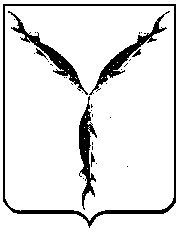 